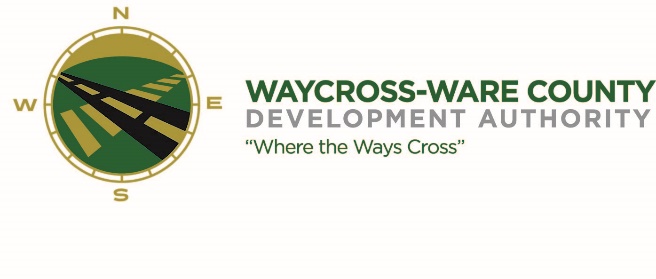 MEETING AGENDAWWDA Board of Directors June 22, 202310:00 A.M.City Hall, Commissioners Chambers Waycross, Ga 31503Call to Order Invocation/Pledge of AllegianceApproval of Agenda Approval of MinutesCommunity ReportsWaycross-Ware County Chamber of CommerceDowntown Waycross Development AuthorityWaycross Convention & Visitors BureauCoastal Pines Technical CollegeSouth Ga. State CollegeWare County Board of EducationOld BusinessWebsite discussion and request for actionNew BusinessDiscussion and request for action on an Intergovernmental Agreement between Georgia’s Rural Center and the Waycross and Ware County Development Authority;Discussion and request for action pertaining to an advertising and promotion opportunity;Discussion and request for action to seek proposals to clean-up and repair the property located at 2821 Industrial Blvd;Discussion and request for action to seek proposals to clean the drainage ditch along the railroad track accessing GATX propertyDiscussion and request for action to seek proposals to conduct a comprehensive drainage study due to the negative impacts of the industrial park during recent rain events causing flooding concern for numerous existing businesses and industries;Discussion and request for action to seek proposals for establishing and maintaining ground coverings at each of the new industrial park signs;Attorney’s ItemsHillary Stringfellow – Gilbert, Harrell, Sumerford & Martin, P.C.CF RailSimmons InternationalPresident’s Report – Jason RubenbauerChairman’s Report – Daniel MorrisExecutive SessionFor discussion of land/lease and acquisition matters pursuant to 50-14-3(b)(1)(B)Adjournment